SPECIFICATIE SPECULAASPOPPEN 500GR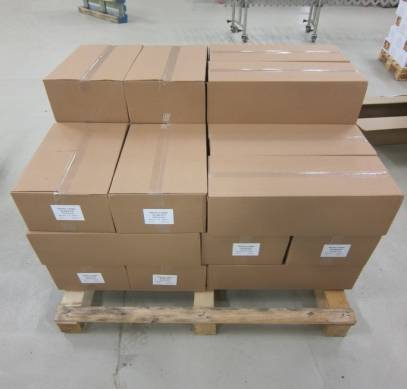 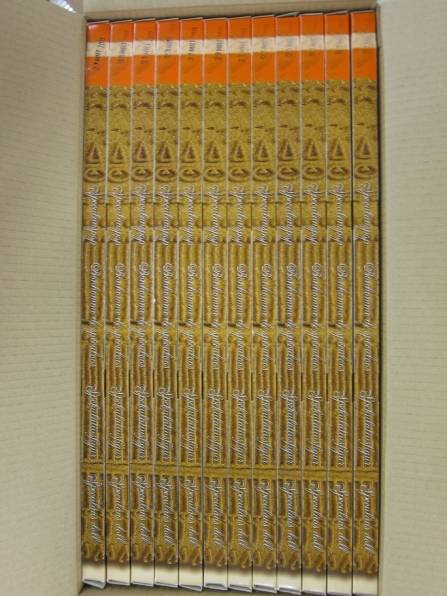 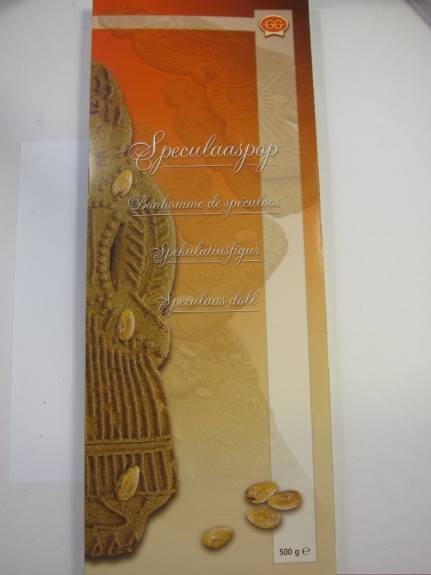 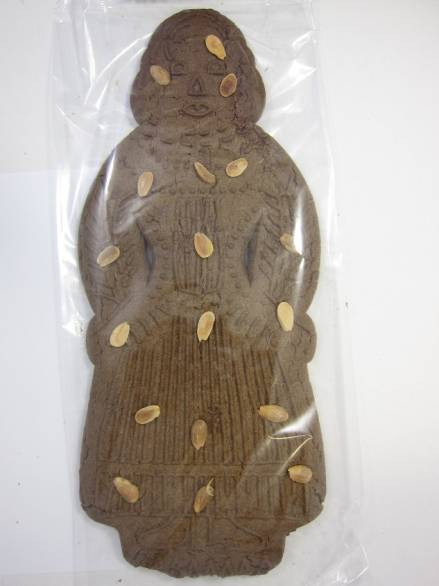 